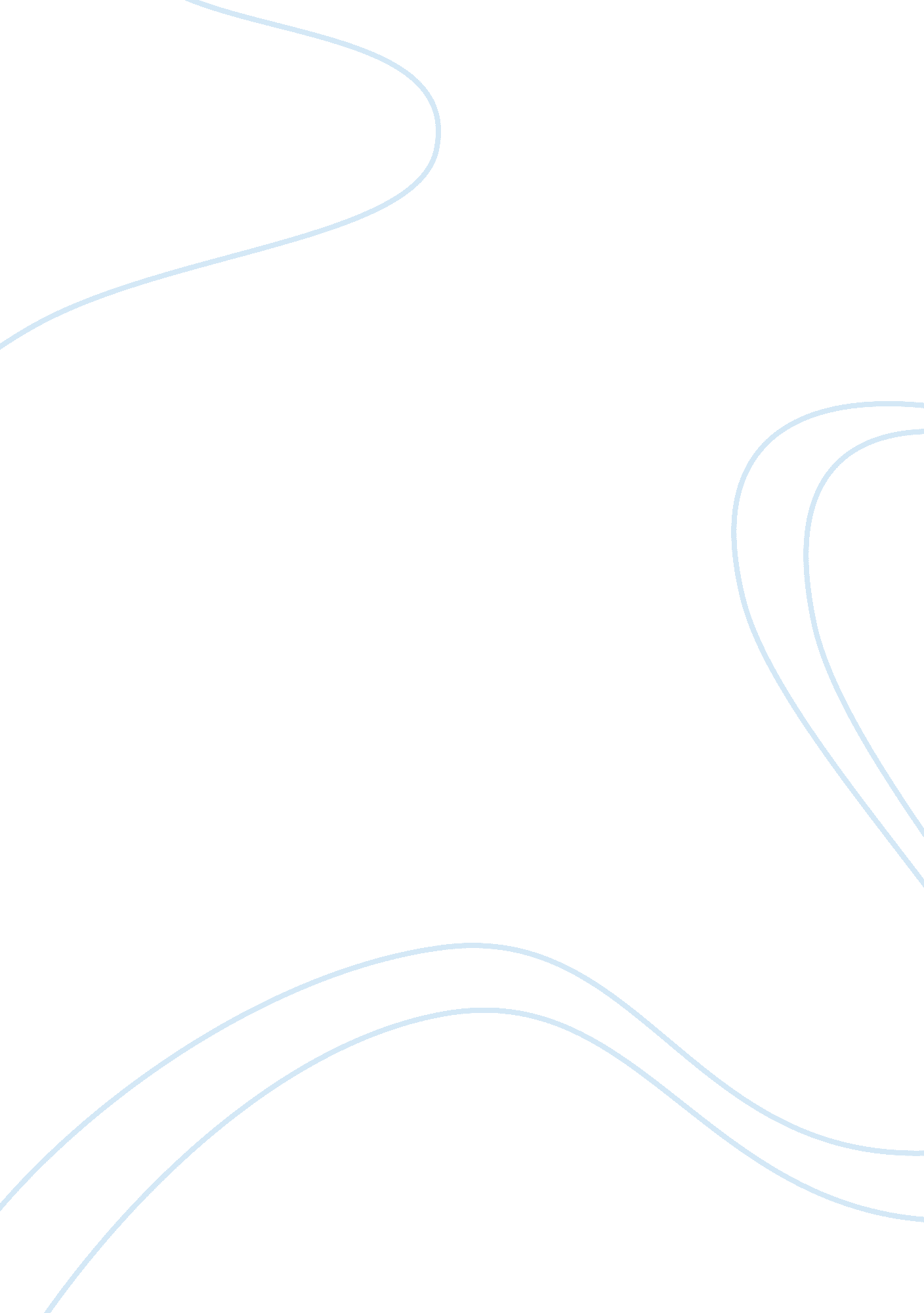 "heart of darkness” – joseph conrad’s writing style essay sample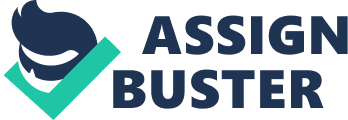 As legion subjects and a cliff-hanging secret plan give “ Heart of Darkness” the features of a superior novel. the one characteristic that chiefly stands out is Joseph Conrad’s composing manner. Not merely is the narrative full of obscure imagination and descriptions that the reader must reflect on to to the full grok. but it besides contains an copiousness of indistinct mentions to its characters. Since Conrad was non a native English talker. it was genuinely an impressive effort that he could compose so vividly. His manner includes a great trade of elaborateness even though it seems ill-defined at times. Conrad’s manner lacks order and lucidity as criticized by infinite readers. but evidently they ne’er discovered the deeper significance to the novel. As for the bleary mentions to the characters. the reader must recognize the significance to such an issue. Although it may look as if Conrad was seeking to confound the reader. his mark was to make a work of art. non merely a novel. Throughout the novel. Conrad continues to utilize equivocal allusions to many of the characters that Marlow encounters. In the beginning of Heart of Darkness. Conrad cleverly refers to a smattering of those characters as he begins to recite his narrative of the journey down the Congo River. “ The Lawyer – the best of old chaps – … The Director. satisfied the ground tackle had good clasp …” ( 2 ) clearly introduces and illustrates Conrad’s manner of composing. It is at first ill-defined why a author would non give a character a definite name and instead a rubric of his business. but however the reader would finally recognize the significance to this. As Marlow reaches deeper into his narrative. businesss begin to start up every bit frequently as weeds along side a route. “ I learned he was the Company’s head comptroller. and that all clerking was done at this station” ( 18 ) . This obscure mention is clearly declarative of Conrad’s effort to coerce his readers to non merely scan the novel. but instead comprehend and analyse the true significance behind his authorship. If he were to infix a random name. the reader would ne’er believe twice about the characters importance. By non giving the characters definite names. Conrad seeks to convey more accent to them and their actions as they interact with Marlow along his extended journey. As portion of Conrad’s composing manner. it is apparent that he did non want to pass a batch of clip depicting each character that came in contact with Marlow. As with Marlow’s steersman. the typical rubric that was placed upon him assumed more item than any one paragraph could hold illustrated. It is non necessary for the reader to cognize anything more. “ The adult male had rolled on his dorsum and stared straight up at me ; both his custodies clutched that cane… I had to do an attempt to liberate my eyes from his regard and attend to the steering” ( 51 ) . As shown by this. the cognition of the helmsman’s business was all that was needed to demo the importance of his character. It is true that at times. the characters map was much more of import than their name. for each person contributed in someway to Marlow’s journey. By picturing characters like this. Conrad was able to do their parts that much more of import to each section of the novel. more specifically when it came to the Company’s employees. As a whole. Heart of Darkness contributes from this manner of authorship because Conrad does non hold to recite the narrative. but instead he seeks to allow his readers reveal the narrative by how they interpret the characters and their actions. Wholly. Conrad’s manner of composing continues to affect readers and critics likewise. By merely adhering to imprecise descriptions. he is able to expose a whole new reading of his novel. Conrad ne’er lacks complexness or elaborateness within any portion of Heart of Darkness. particularly within the characters. He leaves the significance of legion constituents up to the reader to to the full construe within their ain apprehension. By stressing the rubrics of the characters the manner he does. Conrad shifts the focal point more towards the characters and how their actions tie into the novel. In no manner does Conrad neglect to go forth out a item. but as opposed to traditional authorship manners. the reader must make those inside informations within their head and rely on their imaginativeness instead than the author’s sentiment. 